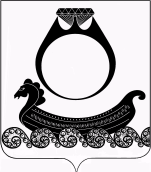 Администрация   Чапаевского сельского поселенияКрасносельского муниципального районаКостромской областиПОСТАНОВЛЕНИЕО внесении изменений в постановление №89  от 20.12.2017 г. «Об утверждении муниципальной программы Чапаевского сельского поселения Красносельского муниципального района Костромской области «Формирование современной городской среды на 2018-2022 годы» Руководствуясь постановлением администрации Костромской области от 28 августа 2017 года №316-а «Об утверждении государственной программы Костромской области «Формирование современной городской среды  на 2018-2022 годы», постановлениями администрации Красносельского муниципального района от 07 февраля 2014 года № 10 «О Порядке принятия решений о разработке муниципальных программ Красносельского района, их формирования, реализации и проведения оценки эффективности их реализации», от 21 ноября 2014 года №148 «О перечне муниципальных программ Красносельского муниципального района», администрация Красносельского муниципального района, письмом департамента строительства, ЖКХ и ТЭК Костромской области от 11.02.2019 г. №817 ПОСТАНОВЛЯЕТ:                                              Внести в муниципальную программу Чапаевского сельского поселения «Формирование современной городской среды на 2018-2022 годы», утвержденную постановлением администрации Чапаевского сельского поселения Красносельского муниципального района  №89 от 20.12.2017 г. следующие изменения:1.Раздел 4 «Объемы и источники финансирования программы «Формирование современной городской среды на 2018-2022 годы», изложить в следующей редакции:1.1общий объем финансирования программы на 2019 г. 1050 тыс.руб. в том числе:а) средства Федерального бюджета – 698,846 тыс.руб.б) средства областного бюджета      - 7,059 тыс.руб.в) средства местного бюджета         - 344,095 тыс.руб.2. приложение 1 «Состав и ресурсное обеспечение муниципальной программы Чапаевского сельского поселения Красносельского муниципального района "Формирование современной городской среды" на 2018-2022 годы» изложить в следующей редакции:3. Приложение 3 «Предварительный перечень общественных территорий  планируемых к благоустройству в рамках муниципальной программы «Формирование современной городской среды Чапаевского сельского поселения Красносельского муниципального района на 2018 -2022 г. год» изложить в следующей редакции: 4. Контроль за исполнением настоящего постановления оставляю за собой.5. Настоящее постановление вступает в силу с момента подписания и подлежит официальному опубликованию в общественно-политической газете «Чапаевский вестник» и размещению на официальном сайте администрации Чапаевского сельского поселения в сети Интернет.                        Глава поселения                                                             Г.А.Смирнова.Муниципальная программа Чапаевского сельского поселения Красносельского муниципального района Костромской области"Формирование современной городской среды" на 2018-2022годы(в редакции постановления  от 14.03.2019г. № 11)Раздел I. ПАСПОРТ МУНИЦИПАЛЬНОЙ ПРОГРАММЫ ЧАПАЕВСКОГО  СЕЛЬСКОГО ПОСЕЛЕНИЯ  КРАСНОСЕЛЬСКОГО МУНИЦИПАЛЬНОГО РАЙОНА "ФОРМИРОВАНИЕ СОВРЕМЕННОЙ ГОРОДСКОЙ СРЕДЫ" НА 2018-2022г.РАЗДЕЛ I ОБЩИЕ ПОЛОЖЕНИЯКомфорт и безопасность жизни конкретного человека обеспечиваются комплексом условий, создаваемых как им самим, так и властью. Современный человек воспринимает всю территорию населенного пункта, как общественное пространство и ожидает от него безопасности, комфорта, функциональности и эстетики.  Рационально  выстроенная городская  среда   решает социально-демографические  проблемы: на освещенных людных улицах ниже уровень  преступности,  при наличии безопасных и современных спортивных площадок увеличивается доля населения, регулярно занимающегося спортом, снижается уровень заболеваемости, культурный и массовый досуг обеспечивает комфорт. В  современных, безопасных и культурных  местах идет развитие населения.Сегодня населению важно, как обеспечено освещение улиц, обустроены тротуары и общественные пространства, его интересует качество уборки улиц, своевременная  и безопасная утилизация коммунальных отходов и многое другое.РАЗДЕЛ II. ХАРАКТЕРИСТИКА ТЕКУЩЕГО СОСТОЯНИЯСФЕРЫ РЕАЛИЗАЦИИ ПРОГРАММЫОдним из приоритетных направлений развития муниципального образования является повышения уровня благоустройства, создание безопасных и комфортных условий для проживания жителей муниципального образования. Статус современного муниципального образования во многом определяет уровень внешнего благоустройства и развитая инженерная инфраструктура.Программа направлена на создание условий для развития системы комплексного благоустройства на территории Чапаевского сельского поселения, с целью повышения привлекательности внешнего вида населенного пункта, улучшения условий для проживания, трудовой деятельности и отдыха населения. Большинство объектов внешнего благоустройства  населенного пункта, такие как, зоны отдыха (парки, скверы), а также дворовые территории, в настоящее время не обеспечивают комфортных условий для жизни, деятельности и отдыха населения и нуждаются в ремонте или реконструкции. Это отрицательно сказывается на внешней привлекательности и уровне благоустроенности поселка.Большое значение в благоустройстве поселка имеют дворовые территории многоквартирных жилых домов. Под дворовыми территориями многоквартирных домов понимается совокупность территорий, прилегающих к многоквартирным домам, с расположенными на них объектами, предназначенными для обслуживания и эксплуатации таких домов, и элементами благоустройства этих территорий, в том числе местами стоянки автотранспортных средств, тротуарами и автомобильными дорогами, включая автомобильные дороги, образующие проезды к территориям, прилегающим к многоквартирным домам. Результаты обследований дворовых территории показали, что пришло в негодность асфальтобетонное покрытие внутри дворовых проездов и тротуаров. В большинстве дворов отсутствуют обустроенные детские площадки. Архитектурно – художественной и эстетической ролью являются наиболее ценные здания, сооружения, памятники, площади и парки. В муниципальном образовании на сегодняшний день общественные территории потеряли эстетический вид и нуждаются в ремонте. Внешний облик населенного пункта, его эстетический вид во многом зависят от степени благоустроенности территории, от площади озеленения. Благоустройство - комплекс мероприятий по содержанию объектов благоустройства (в том числе зеленых насаждений), направленных на создание благоприятных условий жизни, трудовой деятельности и досуга населения. Для обеспечения благоустройства общественных территорий целесообразно проведение следующих мероприятий: -озеленение, уход за зелеными насаждениями; -оборудование 	малыми 	архитектурными 	формами, фонтанами, 	иными некапитальными объектами; -устройство пешеходных дорожек, -освещение территорий, в т.ч. декоративное; -обустройство площадок для отдыха, детских, спортивных площадок; -установка скамеек и урн, контейнеров для сбора мусора; -оформление цветников; Выполнение всего комплекса работ, предусмотренных  муниципальной программой, создаст условия для благоустроенности и придания привлекательности объектам озеленения в Чапаевском сельском поселении.По состоянию на 1 января 2018 года на территории Чапаевского сельского поселения Красносельского муниципального района расположено  8 домов, дворовых территорий 5 (общая площадь 3,2 тыс. кв.м.).Количество благоустроенных дворовых территорий (оборудованными местами для проведения досуга и отдыха разными группами населения (спортивные площадки, детские площадки и т.д.), малыми архитектурными формами) 1 единица.Доля благоустроенных дворовых территорий многоквартирных домов от общего количества дворовых территорий многоквартирных дворов составляет __20____ % (площадь 0,5 тыс. кв. м.) Доля общественных территорий, нуждающихся в благоустройстве, от общего количества таких территорий составляет __40____ % (площадь 0,1 тыс. кв. м.). Охват населения благоустроенными дворовыми территориями составляет 102 человека, что составляет 45 % - доля населения, проживающего в жилом фонде с благоустроенными дворовыми территориями от общей численности населения муниципального образования. Количество муниципальных территорий общего пользования (парки, скверы) составляет  2 единица , площадью _1800__ кв. м., из них 1__ благоустроенная муниципальная территория общего пользования площадью  800 кв. м. Доля благоустроенных муниципальных территории общего пользования от общего количества территорий составляет  50 %. Анализ сферы благоустройства в  Чапаевском сельском поселении показал, что в последние годы на территории поселка проводилась  целенаправленная работа по благоустройству дворовых территории и территорий общего пользования. Благоустройство дворовых территорий и общественных территорий муниципального образования позволит поддержать их в удовлетворительном состоянии, повысить уровень благоустройства, выполнить архитектурно-планировочную организацию территорий, обеспечить здоровые условия отдыха и жизни жителей.  Отсутствие благоустроенных дворовых территорий: д.Ченцы, ул.Молодежная  д.1, ул.Молодежная д.2, ул.Молодежная д.7,8,9,10.4, отсутствие внутриквартального проезда к   МКД №1-2,7-10 по ул.Молодежной д.Ченцы. Предлагаемые варианты решения обозначенных проблем: асфальтирование дворовой территории ул.Молодежная д.1,2, 8,9,10,1,2,3 д.Ченцы, асфальтирование внутриквартального проезда к   МКД 1-2, 7-10,дворовый подъезд к д №4 по ул.Молодежной д.Ченцы . В предыдущие годы достигнуты результаты в соответствующей сфере, реализованы проекты по благоустройству парка Бирюковых в п.им.Чапаева, установлены 3 игровые площадки в д.Ивановское, д.Ченцы, заасфальтирован дворовый проезд МКД №3 по ул.Молодежной д.Ченцы. Благоустройство дворовых территорий и общественных территорий муниципального образования позволит поддержать их в удовлетворительном состоянии, повысить уровень благоустройства, выполнить архитектурно-планировочную организацию территорий, обеспечить здоровые условия отдыха и жизни жителей.  Раздел III. ЦЕЛИ, ЗАДАЧИ, СРОКИ И ОЖИДАЕМЫЕ РЕЗУЛЬТАТЫ РЕАЛИЗАЦИИ МУНИЦИПАЛЬНОЙ ПРОГРАММЫ1. Основной целью программы является повышение уровня благоустройства территорий Чапаевского сельского поселения Красносельского  муниципального района Костромской области .Цель Программы определена в соответствии с пунктом 5 части 1 статьи 16 Федерального Закона от 06.10.2003 № 131-ФЗ «Об общих принципах организации местного самоуправления в Российской Федерации».  Важная составляющая- формирование благоприятной, комфортной среды для проживания, а также мест массового пребывания.2. Для достижения поставленных целей предусматриваются следующие задачи:благоустройство мест общего пользования (парки, скверы, площадки);выполнение ремонта и благоустройства дворовых территорий;ремонт внутриквартальных проездов3. Программа формируется на 2018-2022 годы. Этапы реализации программы не выделяются.4. Ожидаемые результаты реализации программы представлены в таблице 1Таблица 1РАЗДЕЛ IV. ОБЪЕМЫ И ИСТОЧНИКИ ФИНАНСИРОВАНИЯ ПРОГРАММЫ1. Общий объем финансирования программы 1050 тыс. руб., в том числе:1) средства федерального бюджета 698,846 тыс. руб.;2) средства областного бюджет  7,059 тыс. руб.;3) средства местных (местного) бюджетов (а) 344,095 тыс. руб. 4) внебюджетные источники (при наличии)  0 тыс. руб. Состав и ресурсное обеспечение муниципальной программы Чапаевское сельское поселение Красносельского муниципального района представлены в приложении №1РАЗДЕЛ V. ПЕРЕЧЕНЬ МЕРОПРИЯТИЙ ПРОГРАММЫ  Основу Программы составляет ремонт и благоустройство дворовых территорий  и мест массового пребывания населения (парки, скверы, площадки). (Приложение №3)Мероприятия Программы направлены на повышение уровня и совершенствование системы внешнего благоустройства муниципальных и дворовых территорий многоквартирных домов, а также на создание положительной санитарно-эпидемиологической обстановки, условий для безопасного и комфортного проживания населения. Минимальный перечень работ по благоустройству дворовых территорийМинимальный перечень видов работ по благоустройству дворовых территорий включает в себя ремонт дворовых  и внутриквартальных проездов и тротуаров, обеспечение освещения дворовых территорий, установку скамеек, урн.Минимальный перечень работ по благоустройству дворовых территорий с приложением визуализированного перечня образцов элементов благоустройства, предлагаемых к размещению на дворовой территории представлен в приложении  2 к программе.Дополнительный перечень работ по благоустройству дворовых территорийПеречень дополнительных видов работ по благоустройству дворовых территорий включает в себя:оборудование детских и (или) спортивных площадок;оборудование автомобильных парковок;озеленение;   устройство дренажной системы, организация вертикальной планировки территории (при необходимости);устройство пандуса;устройство контейнерной площадки;расчистка прилегающей территории.Условия о форме и минимальной доле трудового участия заинтересованных лиц, организаций в выполнении минимального и (или) дополнительного перечня работ по благоустройствуУсловия о форме и минимальной доле трудового участия заинтересованных лиц, организаций в выполнении минимального и дополнительного перечня работ по благоустройству принимается добровольно на общем собрании собственников жилых помещений многоквартирных жилых домов.В случае принятия решения о трудовом участии  заинтересованных лиц, организаций в выполнении минимального и (или) дополнительного перечня работ по благоустройству - количество жителей, принимающих трудовое участие, а также его периодичность в выполнении работ по благоустройству (не менее 1 раза за период проведения работ по благоустройству дворовой территории) устанавливается физическим или юридическим лицом, представляющим интересы собственников помещений в многоквартирных домах, дворовые территории которых участвуют в программе, уполномоченным общим собранием собственников помещений многоквартирного дома (далее - инициативная группа).Инициативная группа по окончании работ по благоустройству представляет в орган местного самоуправления отчет о трудовом участии жителей многоквартирного дома, территория которого благоустраивалась, с приложением подтверждающих фотоматериалов.Условия о форме и минимальной доле финансового участия заинтересованных лиц, организаций в выполнении дополнительного перечня работ по благоустройству.Финансовое участие заинтересованных лиц, организаций в реализации мероприятий по благоустройству дворовых территорий в рамках дополнительного перечня работ по благоустройству устанавливается в объеме не менее, чем 5 процентов от стоимости мероприятий по благоустройству дворовой территории; Условия о форме и минимальной доле финансового участия заинтересованных лиц, организаций в выполнении дополнительного перечня работ по благоустройству принимается на общем собрании собственников жилых помещений многоквартирных жилых домов.Порядок аккумулирования и расходования средств заинтересованных лиц, направляемых на выполнение дополнительного  перечня работ по благоустройству дворовых территорий и механизм контроля за их расходованием устанавливаются нормативным правовым актом органа местного самоуправления (или приложением к настоящей программе). Условие о проведении работ по благоустройству обеспечения доступности для маломобильных групп населенияПри необходимости создания комфортных условий обеспечения доступности для маломобильных групп населения работы будут проведены в соответствии со статьей 15 Федерального закона № 181-ФЗ от 24 ноября 1995 года «О социальной защите инвалидов в Российской Федерации и в соответствии со сводом правил № СП 59.13330.2012 «Доступность зданий и сооружений для маломобильных групп населения» .Порядок разработки, обсуждения с заинтересованными лицами и утверждения дизайн-проектов благоустройства дворовой территории, муниципальных территорий соответствующего функционального назначения, включенных в программуДизайн–проект создается для каждой дворовой территории и каждого места общего пользования и состоит из: титульного листа с указанием адреса объекта благоустройства; пояснительной записки, указывающей объемы и виды работ; план – схемы размещения объектов благоустройства на дворовой территории и месте общего пользования; листа визуализации элементов благоустройства, которые будут установлены на объекте благоустройства; листа согласования дизайн – проекта.Порядок разработки, обсуждения с заинтересованными лицами и утверждения дизайн - проектов благоустройства дворовых территорий, муниципальных территорий соответствующего функционального назначения, включенных в программу устанавливается нормативным правовым актом органа местного самоуправления (или приложением к настоящей программе). РАЗДЕЛ VI. МЕХАНИЗМ РЕАЛИЗАЦИИ ПРОГРАММЫОтветственным исполнителем программы является   администрация Чапаевского сельского поселения Красносельского муниципального районаИсполнителями программы являются:а) Администрация Чапаевского сельского поселения Красносельского муниципального района Костромской  области.Участниками Муниципальной программы являются:а)  Чапаевское сельское поселение Красносельского муниципального района.6.4. Ответственный исполнитель программы:а) координирует деятельность исполнителей по реализации отдельных мероприятий программы;б) выполняет функции исполнителя программы в части, касающейся его полномочий;в) предоставляет по запросу департамента строительства сведения, необходимые для проведения мониторинга реализации программы, проверки отчетности реализации программы;г) запрашивает у исполнителей программы информацию, необходимую для подготовки отчетов о реализации программы, проведения оценки эффективности реализации программы и ответов на запросы ;д) осуществляет оценку эффективности реализации программы путем определения степени достижения целевых показателей программы и полноты использования средств;е) готовит в срок до 31 декабря текущего года годовой отчет о реализации программы и представляет его в установленном порядке в департамент строительства, архитектуры и градостроительства Костромской области.Исполнители программы:а) осуществляют реализацию мероприятий программы, отдельных в рамках своих полномочий;б) разрабатывают и согласовывают проект изменений в программу;в) формируют предложения по внесению изменений в программу, направляют их ответственному исполнителю;г) представляют в срок до 1 декабря текущего года ответственному исполнителю необходимые сведения для подготовки информации о ходе реализации мероприятий программы;д) подписывают акты выполненных работ в соответствии с заключенными муниципальными контрактами и договорами.Осуществление контроля за реализацией и координации реализации программы возлагается на администрацию Чапаевского сельского поселения Красносельского муниципального района Костромской области.РАЗДЕЛ VII. ОПИСАНИЕ МЕХАНИЗМОВ УПРАВЛЕНИЯ РИСКАМИБольшое значение для успешной реализации Программы имеет прогнозирование возможных рисков, связанных с достижением основных целей, решением задач Программы, оценка их масштабов и последствий, а также формирование системы мер по их предотвращению.К числу возможных рисков относятся внешние и внутренние риски.Внешние риски:бюджетные риски, связанные с дефицитом местных бюджетов и возможностью невыполнения своих обязательств по софинансированию мероприятий программы;социальные риски, связанные с низкой социальной активностью населения, отсутствием массовой культуры соучастия в благоустройстве дворовых территорий и т.д.;иски законодательных изменений, проявляющиеся в вероятности изменения действующих норм, с выходом новых нормативных правовых актов и невозможностью выполнения каких-либо обязательств в связи с данными изменениями;непредвиденные риски, связанные с резким ухудшением состояния экономики вследствие финансового и экономического кризиса, а также природными и техногенными авариями, катастрофами и стихийными бедствиями.К внутренним рискам можно отнести административные риски, связанные с неэффективным управлением реализацией программы, недостаточностью межведомственной координации в ходе реализации мероприятий, недостаточной квалификацией кадров, что может повлечь за собой нарушение планируемых сроков реализации программы, невыполнение ее целей и задач, не достижение плановых значений показателей, снижение эффективности использования ресурсов и качества выполнения мероприятий программы.В целях управления указанными рисками в процессе реализации программы предусматривается:формирование эффективной системы управления Программой на основе четкого распределения функций, полномочий и ответственности ответственного исполнителя и участников программы;проведение мониторинга планируемых изменений в законодательстве Российской Федерации и Костромской области области, своевременная подготовка проектов муниципальных нормативных правовых актов;проведение мониторинга и внутреннего аудита выполнения программы, регулярного анализа и, при необходимости, корректировки показателей (индикаторов),  а также мероприятий программы;повышение квалификации и ответственности персонала ответственного исполнителя и участников программы для своевременной и эффективной реализации предусмотренных мероприятий;перераспределение объемов финансирования в зависимости от динамики и темпов достижения поставленных целей, внешних факторов.Приложение №1к Муниципальной программеЧапаевского сельского поселения Красносельского муниципального района«Формирование современнойгородской среды» на 2018-2022 годСостав и ресурсное обеспечение муниципальной программыЧапаевского сельского поселения Красносельского муниципального района "Формирование современной городской среды" на 2018-2022 годыПримечание:*Адресный перечень дворовых территорий, подлежащих благоустройству в 2019-2022 годах, будет сформирован после определения объемов и стоимости работ.Приложение №2к Муниципальной программеЧапаевского сельского поселения Красносельскогомуниципального района  «Формирование современной городской среды» на 2018 годМинимальный перечень работпо благоустройству дворовых территориймногоквартирных домовПриложение №3к Муниципальной программеЧапаевского сельского поселения Красносельскогомуниципального района   «Формирование современной городской среды» на 2018-2022 годыПредварительный перечень общественных территорий планируемых к благоустройству в рамках муниципальной программы «Формирование современной городской среды Чапаевского сельского поселения Красносельского муниципального района на 2018 год» от14марта2019года№11N п/пНаименование программы, подпрограммы, отдельного мероприятия/источник финансированияОтветственный исполнитель, исполнитель  Период реализации Программы2018-2022 г.Программа, всего: 1050 тыс.руб.Ответственный исполнитель: Администрация Чапаевского сельского поселения Красносельского муниципального района- -местный  бюджет 344,095 тыс.руб.Ответственный исполнитель: Администрация Чапаевского сельского поселения Красносельского муниципального района-- областной бюджет -7,059Ответственный исполнитель: Администрация Чапаевского сельского поселения Красносельского муниципального района- - федеральный бюджет-698,846 тыс.руб.Ответственный исполнитель: Администрация Чапаевского сельского поселения Красносельского муниципального района-Благоустройство территорий общего пользования (парки, скверы, площадки)Чапаевское сельское поселение Красносельского муниципального района Костромской областиБлагоустройство дворовых территорий согласно Адресному перечню дворовых территорий, подлежащих благоустройству в 2018-2020 г.годуЧапаевское сельское поселение Красносельского муниципального района Костромской области№ п/пНаименование территории, расположение территорииПеречень мероприятийКоличество, ед. изм. м.кв.Ориентировочная стоимость , тыс.руб.1Ремонт внутриквартального   проезда к МКД №1,2 по ул.Молодежной  д.ЧенцыРемонт асфальтнобетонного покрытия  482,5 м.кв.1050 тыс.руб.Ответственный исполнитель программы Администрация Чапаевского сельского поселения Красносельского муниципального районаАдминистрация Чапаевского сельского поселения Красносельского муниципального районаИсполнители программыИсполнители программыАдминистрация Чапаевского сельского поселения Красносельского муниципального районаУчастники  программыУчастники  программыЧапаевское сельское поселение Красносельского муниципального районаЭтапы и сроки реализации программы2018-2022 годы2018-2022 годыЦель программыПовышение качества и комфорта городской среды  на  территории Чапаевского сельского поселения   Красносельского  муниципального района, благоустройство дворовых территорий  Повышение качества и комфорта городской среды  на  территории Чапаевского сельского поселения   Красносельского  муниципального района, благоустройство дворовых территорий  Задачи программыОбеспечение формирования единого облика муниципального образованияПовышение уровня благоустройства  территорий соответствующего функционального назначения (площадей,  улиц, пешеходных зон, скверов, парков, иных территорий)Повышение уровня вовлеченности заинтересованных граждан, организаций в реализации мероприятий по благоустройству территорий муниципальных образований.Организация новых и восстановление существующих мест отдыхаОбеспечение формирования единого облика муниципального образованияПовышение уровня благоустройства  территорий соответствующего функционального назначения (площадей,  улиц, пешеходных зон, скверов, парков, иных территорий)Повышение уровня вовлеченности заинтересованных граждан, организаций в реализации мероприятий по благоустройству территорий муниципальных образований.Организация новых и восстановление существующих мест отдыхаПодпрограммы программыМуниципальная программа «Благоустройство территорий Чапаевского сельского поселения  Красносельского муниципального района Костромской области 2018-2022г.»Муниципальная программа «Благоустройство территорий Чапаевского сельского поселения  Красносельского муниципального района Костромской области 2018-2022г.»Целевые  индикаторы и  показатели  программыдоля дворовых территорий, в отношении которых проведены работы по благоустройству, от общего количества дворовых территорий; количество дворовых территорий, приведенных в нормативное состояние; доля 	благоустроенных 	общественных территорий муниципального 	образования, от 	общего 	количества общественных территорий муниципального образования;  - повышения уровня информирования о мероприятиях по формированию современной 	городской 	среды муниципального образования; доля участия населения в мероприятиях, проводимых в рамках Программы. доля дворовых территорий, в отношении которых проведены работы по благоустройству, от общего количества дворовых территорий; количество дворовых территорий, приведенных в нормативное состояние; доля 	благоустроенных 	общественных территорий муниципального 	образования, от 	общего 	количества общественных территорий муниципального образования;  - повышения уровня информирования о мероприятиях по формированию современной 	городской 	среды муниципального образования; доля участия населения в мероприятиях, проводимых в рамках Программы. Ожидаемые результаты реализации программы1. Приведение в нормативное состояние 8 дворовой (ых) территорий 2. Ремонт внутриквартальных проездов к 8 домам3. Создание комфортных условий для отдыха и досуга4. благоустройство территорий общественных территорий муниципального образования5. улучшение эстетического состояния общественных территорий муниципального образования6. Проведение 4 субботников по благоустройству дворовой (ых) территорий в весенний и осенний период;7. Представление на конкурс в Департамент строительства, архитектуры и градостроительства Костромской области не менее 1 реализованного проекта по благоустройству 1. Приведение в нормативное состояние 8 дворовой (ых) территорий 2. Ремонт внутриквартальных проездов к 8 домам3. Создание комфортных условий для отдыха и досуга4. благоустройство территорий общественных территорий муниципального образования5. улучшение эстетического состояния общественных территорий муниципального образования6. Проведение 4 субботников по благоустройству дворовой (ых) территорий в весенний и осенний период;7. Представление на конкурс в Департамент строительства, архитектуры и градостроительства Костромской области не менее 1 реализованного проекта по благоустройству № п/пЕдиница измерения2017 год12341Цель программы: повышение уровня благоустройстваЦель программы: повышение уровня благоустройстваЦель программы: повышение уровня благоустройства1.1 Показатель цели программы: доля населения проживающая в МКД, обеспеченная комфортными условиями проживания 20%2Показатели задач программы:Показатели задач программы:Показатели задач программы:2.1Задача 1. Повышение уровня благоустройства дворовых территорийЗадача 1. Повышение уровня благоустройства дворовых территорийЗадача 1. Повышение уровня благоустройства дворовых территорий2.1.2Количество дворовых территорий приведенных в нормативное состояниеед12.2Задача 2. Повышение уровня благоустройства муниципальных территорий соответствующего функционального назначения (площадей,  улиц, пешеходных зон, скверов, парков, иных территорий) Задача 2. Повышение уровня благоустройства муниципальных территорий соответствующего функционального назначения (площадей,  улиц, пешеходных зон, скверов, парков, иных территорий) Задача 2. Повышение уровня благоустройства муниципальных территорий соответствующего функционального назначения (площадей,  улиц, пешеходных зон, скверов, парков, иных территорий) 2.2.1Количество благоустроенных территорий функционального назначения ед02.3Задача 3 Повышение уровня вовлеченности заинтересованных граждан, организаций в реализации мероприятий по благоустройству территорий муниципальных образованийЗадача 3 Повышение уровня вовлеченности заинтересованных граждан, организаций в реализации мероприятий по благоустройству территорий муниципальных образованийЗадача 3 Повышение уровня вовлеченности заинтересованных граждан, организаций в реализации мероприятий по благоустройству территорий муниципальных образований2.3.1Количество проведенных субботников по обустройству дворовых территорий в весенний и осенний периодыед92.3.2Доля дворовых территорий, благоустроенных с финансовым участием гражданПроцент22.4Задача 4 Формирование реализованных практик благоустройстваЗадача 4 Формирование реализованных практик благоустройстваЗадача 4 Формирование реализованных практик благоустройства2.4.1Количество реализованных проектов благоустройства, представленных на конкурс в Департамент строительства, архитектуры и градостроительства Костромской областиед1N п/пНаименование программы, подпрограммы, отдельного мероприятия/источник финансированияОтветственный исполнитель, исполнитель  Период реализации Программы2018-2022 г.Программа, всего: 1050 тыс.руб.Ответственный исполнитель: Администрация Чапаевского сельского поселения Красносельского муниципального района- -местный  бюджет 344,095 тыс.руб.Ответственный исполнитель: Администрация Чапаевского сельского поселения Красносельского муниципального района-- областной бюджет -7,059Ответственный исполнитель: Администрация Чапаевского сельского поселения Красносельского муниципального района- - федеральный бюджет-698,846 тыс.руб.Ответственный исполнитель: Администрация Чапаевского сельского поселения Красносельского муниципального района-Благоустройство территорий общего пользования (парки, скверы, площадки)Чапаевское сельское поселение Красносельского муниципального района Костромской областиБлагоустройство дворовых территорий согласно Адресному перечню дворовых территорий, подлежащих благоустройству в 2018-2020 г.годуЧапаевское сельское поселение Красносельского муниципального района Костромской областиВиды работРемонт дворовых  территорииОбеспечение освещения дворовых территорийУстановка скамеек4.Ремонт внутриквартальных проездов№ п/пНаименование территории, расположение территорииПеречень мероприя-тийКоличество, м.кв.Ориентировочная стоимость тыс , руб.1Ремонт внутриквартального   проезда к МКД №1,2 по ул.Молодежной  д.ЧенцыРемонт асфальтнобетонного покрытия  482,5 м.кв.1050 тыс.руб.